Publicado en  el 25/04/2014 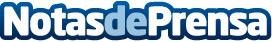 Red Eléctrica ha invertido 62,8 millones de euros en mejoras de la red de transporte balearDatos de contacto:REE (Red Eléctrica de España)Nota de prensa publicada en: https://www.notasdeprensa.es/red-electrica-ha-invertido-628-millones-de Categorias: Baleares Otras Industrias http://www.notasdeprensa.es